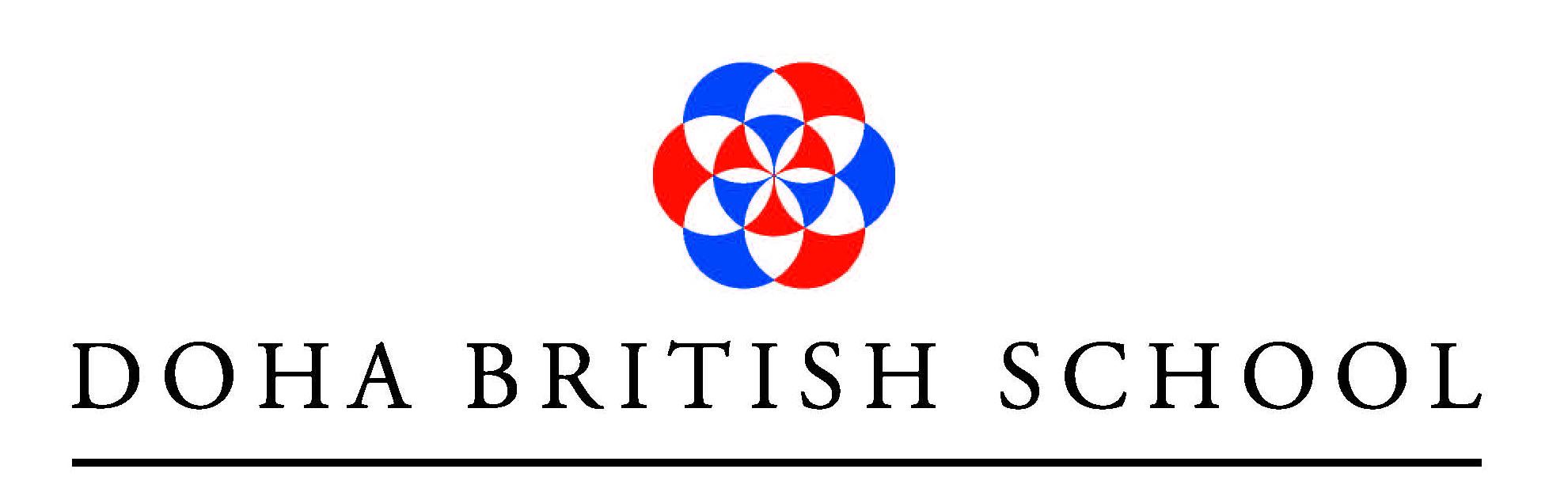 Job Specification:  Subject Leader of Business Studies and ICTOur Mission is to prepare all pupils through a relevant, challenging curriculum and well-resourced facilities to become lifelong learners contributing to a global community.It is the expectation of the school that the classroom teacher will demonstrate commitment to the strategic development of the school. The strategy for such development will be based on four key principles:establishing high expectations of team members and students and setting challenging targets for each of them to achieve;ensuring that systems and procedures are in place to enable the effective and consistent progression of all students within the cohort;promoting approaches to learning and teaching that engage and motivate students and demand their active participation;strengthening learning and teaching through a programme of professional development and practical support.A teacher at Doha British School is expected to be energetic, enthusiastic, flexible and innovative in their approach to their work.  He/she should be a forward-looking person committed to providing quality education and who should have the highest possible expectation of students. He/she must also be committed to the development of their Subject Areas and the school. He/she must also be committed to his/her own professional development.Leading and managing staff:Maintaining strong but consultative leadership.Ensuring that there are regular and well-managed Subject Area meetings where all staff can contribute to planning and policy making.Ensuring effective and equitable delegation of Subject Area responsibilities and that these are effectively monitored as per the Performance Management procedures.Ensuring negotiation of additional responsibilities and that these are effectively monitored as per the Performance Management procedures.Ensuring that all staff are fully aware of the Performance Management system, that timeframes are agreed and that all guidelines are followed, leading to the final summative document.Staff development:Ensuring that there is appropriate support for inexperienced and non-specialist teachers and others with identified areas for improvement.Overseeing the optimum development of staff by identifying INSET needs within the department and consulting with the senior manager responsible for staff development for the provision for them.Strategic direction and the development of the Subject Area:Ensuring the completion of Subject Area development plans in line with the college development plan and against agreed timeframesEnsuring that there is a comprehensive Subject Area handbook in line with school aims and policies, including suitable schemes of work for students of all ages and abilities.Ensuring there is effective communication within the Subject Area, with the Line Manager, and Key Stage Leaders.Teaching and learning:Ensure that there is effective organisation of classes and that classrooms and adjacent areas are both stimulating and well-maintained.Ensuring that there are effective marking/assessment/grading policies in place within the Subject Area, in line with whole school policies, and that all staff are using them consistently.Ensuring that all staff are planning, preparing and recording the work of students in the Teacher’s Record Folder.Ensuring that staff fully understand and then make effective use of baseline data to facilitate quality ‘target setting’ to enable students to maximise potential and to assist the College in measuring value added.Ensuring systematic monitoring of the quality of teaching e.g. by observation of lessons, as well as the fostering of debate about good practice;Ensuring the systematic monitoring of the achievement and progress of individual students and classes linked to target setting and the evaluation of teaching;The environment:Ensuring that rooms and corridors adjacent to them are well maintained and provide stimulating environments for students.Ensuring that the Subject Areas and adjacent areas are ‘healthy and safe’ areas for students, teachers and others.Communication:Ensuring that there is effective communication with the Line Manager, teachers, students, parents and the wider community.Informing the Key Stage Leader and/or form tutor about any students achieving excellent results, making excellent progress/effort or encountering difficulties.Ensuring that the Key Stage Leader and that Special Learning Services are aware both of students with learning difficulties and of those with exceptional ability.Ensure that the Bursar is kept informed of health and safety, maintenance and other issues as deemed appropriate.Responsibilities specific to Leader of Business & ICTRevising schemes of work in order to stay abreast of developments in the UK regarding NC and  GCSE, AS/A2 guide lines.  Organising an examination timetable to cater for the requirements of GCSE, AS and A2 externally set papers.Liaising with UK moderator and examination boards, as well as staff at St Christopher’s Bahrain and Qatar Academy in order to organise moderation days and INSET sessions.Production of an annual publication to promote the department and the school, involving the selection and photographing of art work: liaison with printers regarding design, layout, proof reading, reproduction quality and publication deadlines.  (Predominantly in out of school hours).Providing photographs for school year book and photographing events at the request of Subject Leaders, Line Manager, Key Stage Leaders, and webmaster.Requisition and monitoring of materials and equipment for the department; maintenance and storage of resources.Promoting the department and enhancing the general school environment by the display of students’ artwork and photographs both within the department and other areas of the school.		A Subject Leader of Business and ICT can expect the full support of his/her line manager, and the Leadership Group generally, and is invited to take advantage of the ‘open door’ policy and other professional forums, to discuss any and all matters relating to the department and wider issues.